ПРОЕКТ
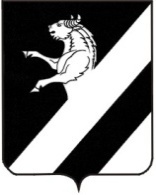 КРАСНОЯРСКИЙ КРАЙАЧИНСКОГО РАЙОНА АДМИНИСТРАЦИЯ ТАРУТИНСКОГО СЕЛЬСОВЕТАП О С Т А Н О В Л Е Н И Е00.00.2020                                                                                              № 000-ПОб  отмене Постановления №24-П от 12.04.2018 "об утверждении  Методики определения восстановительной стоимости зеленых насаждений в случае сноса  или повреждения"На основании ст.5   Федерального закона от 10.01.2020г. №7-ФЗ "Об  охране окружающей среды" (далее - Федеральный закон  7-ФЗ ) руководствуясь ст. 18  Устава Тарутинского сельсовета, ПОСТАНОВЛЯЮ:       1.  Отменить  Постановление администрации Тарутинского сельсовета от 12.04.2018 №24-П «Об утверждении  Методики определения восстановительной стоимости зеленых насаждений в случае сноса или повреждения" 2.  Контроль за исполнением настоящего Постановления  оставляю за собой. 3. Настоящее Постановление вступает в силу  после его официального опубликования  в информационном листе «Сельские вести», разместить настоящее Постановление в сети Интернет на официальном сайте Тарутинского сельсовета: http: // tarutino.24.ru.Глава   сельсовета	                      	      В.А. ПотехинРутковская Наталья Николаевна                90-2-53                                                                